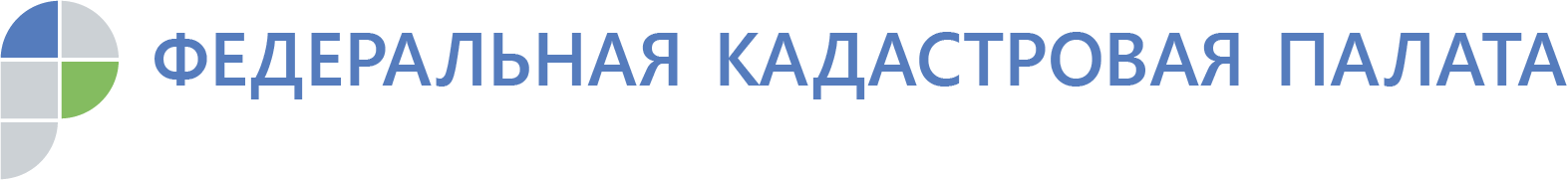 Кадастровая палата рекомендовала внести контактные данные в ЕГРН для упрощения оформления «лишних метров»В числе важнейших новаций вступивших в силу 16 сентября поправок – утверждение права кадастровых инженеров запрашивать из ЕГРН необходимую для геодезических и кадастровых работ информацию, в том числе сведения об адресах владельцев недвижимости: почтовых и электронных. Доступ к актуальным и достоверным контактам из реестра недвижимости снизит вероятность адресных ошибок при отправке гражданам извещений о проведении согласования границ смежных участков. Изменения в законы "О кадастровой деятельности" и "О государственной регистрации недвижимости" вступили в силу 16 сентября. Поправки упростили процедуру проведения комплексных кадастровых работ, заказчиками которых выступают муниципальные власти.  Федеральный закон (150-ФЗ от 17 июня 2019 года) устанавливает порядок уточнения границ земельных участков, фактическая площадь которых не соответствует площади, указанной в Едином государственном реестре недвижимости (ЕГРН). Эксперты Федеральной кадастровой палаты отмечают, что согласование границ является обязательной частью межевания в случае уточнения границ существующего участка или если сведения о границах смежных участков отсутствуют в ЕГРН.Вступившие в силу поправки позволяют кадастровым инженерам в установленном порядке получать сведения, необходимые для проведения процедуры согласования границ, в том числе сведения об адресах владельцев недвижимости: почтовых и электронных. Это позволит в полной мере учитывать правовые интересы законных владельцев недвижимости – как при проведении комплексных кадастровых работ, так и при индивидуальном межевании участков. Своевременная обратная связь позволит учесть интересы всех заинтересованных лиц, а значит, предотвратить земельные споры между соседями в дальнейшем. Межевание проводится как по заказу самого собственника, так и на основании государственных или муниципальных контрактов на проведение комплексных кадастровых работ. Кадастровый инженер определяет координаты границ земельного участка, и, если сведения о границах примыкающих к нему участков не внесены в ЕГРН, также согласует общие границы с соседями.По решению кадастрового инженера согласование местоположения границ проводится на общем собрании заинтересованных лиц или в индивидуальном порядке под расписку. Разница в том, что собрание необходимо организовывать с помощью предварительной рассылки извещений – на почтовые адреса или адреса электронной почты всех заинтересованных лиц. При этом поиском адресов должен заниматься кадастровый инженер, который до вступления в силу нового законодательства не имел права запрашивать сведения об адресах собственников из ЕГРН.«Несмотря на то, что процедура согласования местоположения границ является неотъемлемой частью межевания, а владельцы недвижимости вносят в госреестр контактную информацию для обратной связи в случаях, когда могут быть затронуты их права и законные интересы, кадастровые инженеры ранее не могли использовать эти данные в работе», - говорит замглавы Федеральной Кадастровой палаты Марина Семенова. В случае если адрес найти так и не удавалось, кадастровый инженер публиковал извещение в средствах массовой информации, например, в местной газете. По закону, извещения о проведении собрания должны быть вручены, направлены или опубликованы не позднее чем за тридцать дней до проведения собрания. Таким образом, не получивший извещение собственник в дальнейшем мог оказаться в весьма невыгодном положении: его интересы могли быть нарушены, а решать споры с соседями предстояло в суде. Предотвратить подобную ситуацию помогает внесение контактных данных правообладателей земельных участков в ЕГРН. «Добавить почтовый или электронный адрес в ЕГРН стоит каждому правообладателю», – говорит замглавы Кадастровой палаты Марина Семенова. Наличие контактов в ЕГРН предоставит собственнику возможность своевременно получать извещения о проводимых согласованиях при уточнении границ и действиях, косвенно связанных с его недвижимостью. Добавить свои контактные данные в сведения ЕГРН, чтобы всегда оставаться на связи, просто: достаточно подать соответствующее заявление в ближайшем офисе МФЦ.Отсутствие возражений, равно как и отказ подписывать акт согласования, принимать извещение или контактировать после его получения, служат основаниями считать смежные границы участка официально согласованными. «Процедура согласования общих границ имеет большое значение для всех заинтересованных лиц. Добавление адреса в сведения ЕГРН позволит владельцу смежного участка вовремя получить уведомление о проведении собрания, а личное присутствие при замерах поможет предотвратить возможные ошибки при установлении границ», – говорит Марина Семенова.Напомним, Президент России Владимир Путин подписал закон, который позволяет урегулировать вопрос согласования общих границ земельных участков. Одно из положений предоставляет возможность гражданам узаконить в рамках проведения комплексных кадастровых работ фактически используемые земельные участки, если их площадь превышает площадь, указанную в ЕГРН. Узаконить фактически используемые «лишние» метры можно будет лишь в том случае, если участок используется в этих границах более 15 лет, на него нет посягательств со стороны соседей и претензий органов власти. Кроме того, площадь такого «увеличения» должна быть не больше предельного минимального размера участка, установленного местной администрацией, а в случае если такой минимальный размер не установлен – не более, чем на 10% от площади, указанной в ЕГРН.